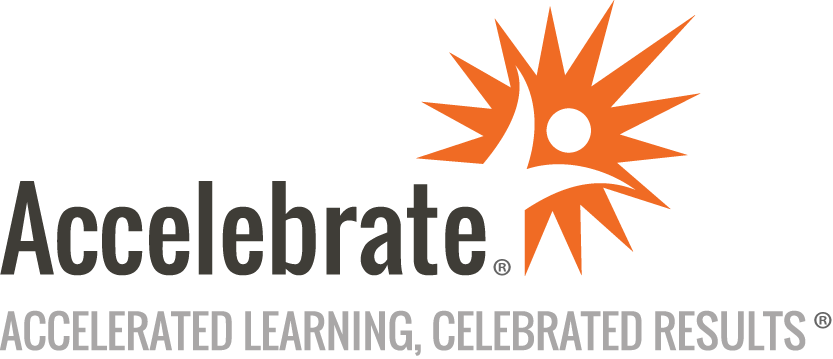 Oracle SQL ProgrammingCourse Number: ORC-330
Duration: 4 daysOverviewAccelebrate's Introduction to Oracle SQL Programming training teaches students how to create, retrieve, and manipulate objects in Oracle Structured Query Language (SQL). Students will also be introduced to Oracle® database features and tools.PrerequisitesNo prior experience is presumed.MaterialsAll students receive comprehensive courseware and a related textbook.Software Needed on Each Student PCAt least 8 GB RAMA complete installation of Oracle 19 or higherOracle SQL DeveloperPlease contact us for detailed setup instructions if you have purchased this class.ObjectivesUse SQL Developer and other available SQL interfaces.Write simple SQL queries and format & sort the data as needed.Write moderately complex SQL queries using various join techniques.Supplement SQL code with references to pseudo columns and system functions.Summarize, group, and combine data to obtain more meaningful query results.Draw conclusions and make business decisions based upon the data processed.Learn advanced query techniques such as set operations, sub-queries, and summary functions.Create and maintain database tables using the SQL Data Definition Language (DDL).Manage data within tables using the SQL Data Manipulation Language (DML).Take advantage of regular expressions and support for international data and time zones.Learn to use the SQL99 join syntax.Perform advanced SQL queries using techniques e.g. CASE structures, rollup, and cube operations.Use advanced table definitions and the creation of indexes, sequences, and views.Use the powerful set of built-in SQL functions.Handle DML errors without application interruption.Obtain database object metadata from the data dictionary.Understand basic database security and object privileges.Protect database integrity and extend the conceptual data model using declarative constraints.Use SQL Developer and other available SQL interfaces.OutlineIntroductionRelational Database Basics Brief History of SQLRelational DatabasesPopular DatabasesSchemas and UsersCreating Tables Data TypesCreating TablesCreating Tables (Exercise)Adding ConstraintsAltering the departments_copy Table (Exercise)UNIQUE ConstraintsAdding and Dropping ColumnsDropping TablesBasic Selects CommentsWhitespace and Semi-colonsCase SensitivitySELECTing All Columns in All RowsExploring the Tables (Exercise)SELECTing Specific ColumnsSELECTing Specific Columns (Exercise)Sorting RecordsSorting Results (Exercise)The WHERE Clause and Logical Operator SymbolsUsing the WHERE Clause to Check for Equality or Inequality (Exercise)Checking for Greater Than or Less ThanUsing the WHERE Clause to Check for Greater or Less Than (Exercise)Checking for Null and Not NullChecking for NULL (Exercise)WHERE and ORDER BYUsing WHERE and ORDER BY Together (Exercise)Checking Multiple Conditions with Boolean OperatorsWriting SELECTs with Multiple Conditions (Exercise)The WHERE Clause and Logical Operator KeywordsMore SELECTs with WHERE (Exercise)Limiting RowsWorking with FETCH (Exercise)Oracle SQL Functions The DUAL Table and Column AliasesCalculated FieldsCalculating Commissions (Exercise)ROW_NUMBER()Numeric FunctionsUsing MOD() (Exercise)Character Functions Returning Character ValuesConcatenation (Exercise)More Character Functions Returning Character ValuesCharacter Functions Returning Number ValuesDatetime FunctionsDates (Exercise)SQL*Plus column CommandNULL-Related FunctionsNULL Functions (Exercise)Other FunctionsAggregate Functions Introduction to Aggregate FunctionsWorking with Aggregate Functions (Exercise)Grouping DataGrouping Results (Exercise)Selecting Distinct RecordsROLLUP() and CUBE()Joins Inner JoinsInner Joins (Exercise)Outer JoinsOuter Joins (Exercise)Subqueries Subquery BasicsSubqueries (Exercise)Subqueries in the SELECT ClauseSubqueries in SELECTs (Exercise)Set Operators Set OperatorsUNIONUNION ALLINTERSECTMINUSWorking with Set Operators (Exercise)Set Operators and AliasesConditional Processing with CASE Selected CaseSearched CaseWorking with CASE (Exercise)Data Manipulation Language Transactions and SessionsINSERTInserting Records (Exercise)UPDATEDELETEUpdating and Deleting Records (Exercise)Updating and Deleting Multiple RecordsCreating Views Creating ViewsBenefits of ViewsCreating a View (Exercise)Inline ViewsConclusion